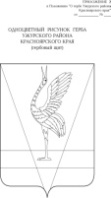 АДМИНИСТРАЦИЯ УЖУРСКОГО РАЙОНАКРАСНОЯРСКОГО КРАЯПОСТАНОВЛЕНИЕ28.12.2023                                         г. Ужур                                                № 1007О внесении изменений в  постановление администрации Ужурского района от 03.11.2016 № 634 «Об утверждении муниципальной  программы Ужурского района «Развитие жилищно-коммунального хозяйства, строительства, транспорта, дорожного хозяйства и доступное жилье для граждан Ужурского района»»Руководствуясь постановлением администрации района от 12.08.2013 № 724 «Об утверждении Порядка принятия решений о разработке муниципальных программ Ужурского района, их формировании и реализации», статьей 19 Устава Ужурского района Красноярского края,  ПОСТАНОВЛЯЮ:Внести в приложение к постановлению администрации Ужурского района от 03.11.2016 № 634 «Об утверждении муниципальной  программы Ужурского района «Развитие жилищно-коммунального хозяйства, строительства, транспорта, дорожного хозяйства и доступное жилье для граждан Ужурского района»» (далее - Программа) следующие изменения:1.1. Раздел паспорта муниципальной программы «Информация по ресурсному обеспечению муниципальной  программы Ужурского района, в том числе по годам реализации» читать в новой редакции:1.2. Приложение к паспорту муниципальной программы Ужурского района изложить в новой редакции согласно приложению №11.3. Приложение №1 к муниципальной программе Ужурского района читать в новой редакции согласно приложению №2.1.4. Приложение №2 к муниципальной программе Ужурского района читать в новой редакции согласно приложению №3.1.5. Раздел паспорта подпрограммы №1 «Ресурсное обеспечение подпрограммы №1» (приложение №4 к муниципальной программе Ужурского района) читать в новой редакции:1.6. Приложение №1 к подпрограмме №1 читать в новой редакции согласно приложению №4.1.7. Приложение №2 к подпрограмме №1 читать в новой редакции согласно приложению №5.1.8. Раздел паспорта подпрограммы №2 «Ресурсное обеспечение подпрограммы №2» (приложение №5 к муниципальной программе Ужурского района) читать в новой редакции:1.9. Приложение №1 к подпрограмме №2 читать в новой редакции согласно приложению №6.1.10. Приложение №2 к подпрограмме №2 читать в новой редакции согласно приложению №7.1.11. Раздел паспорта подпрограммы №3 «Ресурсное обеспечение подпрограммы №3» (приложение №6 к муниципальной программе Ужурского района) читать в новой редакции:1.12. Приложение №2 к подпрограмме №3 читать в новой редакции согласно приложению №8.1.13. Раздел паспорта подпрограммы №4 «Ресурсное обеспечение подпрограммы №4» (приложение №7 к муниципальной программе Ужурского района) читать в новой редакции:1.14. Приложение №1 к подпрограмме №4 читать в новой редакции согласно приложению №9.1.15. Приложение №2 к подпрограмме №4 читать в новой редакции согласно приложению №10.2. Контроль за выполнением постановления возложить на первого заместителя главы по сельскому хозяйству и оперативному управлению Ю.П. Казанцева. 3. Постановление вступает в силу в день, следующий за днем официального опубликования в специальном выпуске газеты «Сибирский хлебороб».Глава района                                                                                 К.Н. ЗарецкийПриложение № 1 к постановлению администрации Ужурского района от 28.12.2023 № 1007Приложение                                                                                              к паспорту муниципальной                                                                                                                                                          программы Ужурского районаПеречень целевых показателей муниципальной программы Ужурского района с указанием планируемых 
к достижению значений в результате реализации муниципальной программы Ужурского районаПриложение № 2 к постановлению администрации Ужурского района от 28.12.2023 № 1007Приложение № 1к  муниципальной программе Ужурского районаИнформация о ресурсном обеспечении муниципальной программы Ужурского района 
за счет средств районного бюджета, в том числе средств, поступивших из бюджетов других уровней 
бюджетной системы и бюджетов государственных внебюджетных фондов(тыс. рублей)Приложение № 3 к постановлению администрации Ужурского района от 28.12.2023 № 1007Приложение № 2к  муниципальной программе Ужурского районаИнформация об источниках финансирования подпрограмм, отдельных мероприятий муниципальной  программы Ужурского района  (средства районного бюджета, в том числе средства, поступившие из бюджетов других уровней бюджетной системы, бюджетов государственных внебюджетных фондов)                              (тыс. рублей)Приложение №4 к постановлению                                                                            администрации Ужурского района                                                                         от 28.12.2023 № 1007                                                                                                                                                        Приложение № 1                               к  подпрограмме №1Перечень и значения показателей результативности подпрограммы № 1Приложение №5 к постановлению                                                                            администрации Ужурского района                                                                         от 28.12.2023 № 1007                                                                                                                                                        Приложение № 2                               к  подпрограмме №1Перечень мероприятий подпрограммы №1   Приложение №6 к постановлению                                                                            администрации Ужурского района                                                                         от 28.12.2023 № 1007                                                                                                                                                        Приложение № 1                               к  подпрограмме №2Перечень и значения показателей результативности подпрограммы №2Приложение №7 к постановлению                                                                            администрации Ужурского района                                                                         от 28.12.2023 № 1007                                                                                                                                                        Приложение № 2                               к  подпрограмме №2Перечень мероприятий подпрограммы №2                                Приложение №8 к постановлению                                                                            администрации Ужурского района                                                                         от 28.12.2023 № 1007                                                                                                                                                        Приложение № 2                               к  подпрограмме №3Перечень мероприятий подпрограммы №3Приложение №9 к постановлению                                                                            администрации Ужурского района                                                                         от 28.12.2023 № 1007                                                                                                                                                        Приложение № 1                               к  подпрограмме №4Перечень и значения показателей результативности подпрограммы №4Приложение №10 к постановлению                                                                            администрации Ужурского района                                                                         от 28.12.2023 № 1007                                                                                                                                                        Приложение № 2                               к  подпрограмме №4Перечень мероприятий подпрограммы №4     Информация по ресурсному обеспечению муниципальной  программы Ужурского района, в том числе по годам реализации Объем  финансирования муниципальной  программы Ужурского района составляет –  1 830 683,7 тыс. руб.;2017 год – 165802,2 тыс. руб.; 2018 год – 161328,8 тыс. руб.;2019 год – 159981,6 тыс. руб.;2020 год – 246280,7 тыс. руб.;2021 год – 326873,3 тыс. руб.; 2022 год – 318116,1 тыс. руб.;2023 год – 217533,5 тыс. руб.;2024 год – 137092,5 тыс. руб.;2025 год – 97675,0 тыс. руб.Из них:за счет средств местного  бюджета – 275 739,5  тыс. рублей; в том числе по годам реализации:2017 год – 22154,7 тыс. руб.;2018 год – 26651,8 тыс. руб.;2019 год – 19672,5 тыс. руб.;2020 год – 31880,1 тыс. руб.;2021 год – 28198,9 тыс. руб.; 2022 год – 46590,5 тыс. руб.;2023 год – 49387,1 тыс. руб.;2024 год – 25700,5 тыс. руб.;2025 год – 25503,4 тыс. руб.за счет средств краевого бюджета 1  546 465, 1 тыс. руб.;2017 год -  143647,5 тыс. руб.;2018 год -  134677,0 тыс. руб.;2019 год -  140309,1 тыс. руб.;2020 год – 214400,6 тыс. руб.;2021 год – 290296,1 тыс. руб.; 2022 год – 271480,3 тыс. руб.;2023 год – 168090,9 тыс. руб.;2024 год – 111392,0 тыс. руб.;2025 год – 72171,6 тыс. руб.за счет средств федерального бюджета 8479,1 тыс. руб.;2021 год – 8378,3 тыс. руб.;2022 год – 45,3 тыс. руб.;2023 год – 55,5 тыс. руб.;2024 год – 0,0 тыс. руб.;2025 год – 0,0 тыс. руб.Объем финансирования может изменяться при утверждении бюджета на очередной финансовый годРесурсное обеспечение подпрограммы № 1Общий объем финансирования подпрограммы № 1 составляет – 269377,3 тыс. рублей, в том числе за счет средств местного  бюджета – 35177,3 тыс. рублей; за счет средств краевого  бюджета – 234200,0 тыс. рублей,в том числе по годам реализации:за счет средств местного  бюджета:2023 год – 26177,3 тыс. руб.;2024 год – 4500,0 тыс. руб.;2025 год – 4500,0 тыс. руб. 	за счет средств краевого бюджета:2023 год -   89856,8  тыс. руб.;2024 год – 72171,6 тыс. руб.;2025 год – 72171,6 тыс. руб.Объем финансирования может изменяться при утверждении бюджета на очередной финансовый годРесурсное обеспечение подпрограммы №2Общий объем финансирования подпрограммы №2  составляет – 32751,0 тыс. рублей, в том числе: за счет средств местного  бюджета – 15422,1 тыс. рублей, за счет средств краевого  бюджета – 17273,4 тыс. рублей, за счет средств федерального  бюджета – 55,5 тыс. рублей,в том числе по годам реализации:за счет средств местного  бюджета2023 год -  6472,1  тыс. руб.;2024 год – 4475,0 тыс. руб.;2025 год – 4475,0 тыс. руб.за счет средств краевого бюджета2023 год -  17273,4 тыс. руб.;2024 год -  0,0 тыс. руб.;2025 год – 0,0 тыс. руб.за счет средств федерального бюджета2025 год – 0,0 тыс. руб.2023 год -  55,5 тыс. руб.;2024 год -  0,0 тыс. руб.;Объем финансирования может изменяться при утверждении бюджета на очередной финансовый годРесурсное обеспечение подпрограммы №3Общий объем финансирования подпрограммы №3 составляет – 144830,3  тыс. рублей, в том числе за счет средств местного бюджета – 48260,9 тыс. руб., за счет средств краевого бюджета – 96569,4 тыс. руб.в том числе по годам реализации:за счет средств местного бюджета2023 год – 16207,0  тыс. руб.;2024 год –16125,5 тыс. руб.;2025 год –15928,4 тыс. руб.за счет средств краевого бюджета 2023 год -  57349,0 тыс. руб.;2024 год – 39220,4 тыс. руб.;	2025 год – 0,0 тыс. руб.Объем финансирования может изменяться при утверждении бюджета на очередной финансовый годРесурсное обеспечение подпрограммы №4Общий объем финансирования подпрограммы №4 составляет – 5342,4  тыс. рублей, в том числе: за счет средств местного  бюджета – 1730,7 тыс. руб., за счет средств краевого  бюджета –  3611,7 тыс. руб.в том числе по годам реализации:за счет средств местного  бюджета2023 год –  530,7  тыс. руб.;2024 год – 600,0 тыс. руб.;2025 год – 600,0 тыс. руб.за счет средств краевого бюджета 2023 год -   3611,7 тыс. руб.;2024 год -  0,0 тыс. руб.;2025 год – 0,0 тыс. руб.Объем финансирования может изменяться при утверждении бюджета на очередной финансовый год№ п/пЦель, целевые показателиЕд. изм.Годы реализации муниципальной  программы Ужурского районаГоды реализации муниципальной  программы Ужурского районаГоды реализации муниципальной  программы Ужурского районаГоды реализации муниципальной  программы Ужурского районаГоды реализации муниципальной  программы Ужурского районаГоды реализации муниципальной  программы Ужурского районаГоды реализации муниципальной  программы Ужурского районаГоды реализации муниципальной  программы Ужурского района№ п/пЦель, целевые показателиЕд. изм.202020212022текущий финансовый год 2023первый  год планового периода2024второй год планового периода2025годы до конца реализации муниципальной программы Ужурского районагоды до конца реализации муниципальной программы Ужурского района№ п/пЦель, целевые показателиЕд. изм.202020212022текущий финансовый год 2023первый  год планового периода2024второй год планового периода20252026-20272028-20301 . Цель     - Повышение надежности функционирования систем жизнеобеспечения населения, энергосбережения и энергоэффективности1 . Цель     - Повышение надежности функционирования систем жизнеобеспечения населения, энергосбережения и энергоэффективности1 . Цель     - Повышение надежности функционирования систем жизнеобеспечения населения, энергосбережения и энергоэффективности1 . Цель     - Повышение надежности функционирования систем жизнеобеспечения населения, энергосбережения и энергоэффективности1 . Цель     - Повышение надежности функционирования систем жизнеобеспечения населения, энергосбережения и энергоэффективности1 . Цель     - Повышение надежности функционирования систем жизнеобеспечения населения, энергосбережения и энергоэффективности1 . Цель     - Повышение надежности функционирования систем жизнеобеспечения населения, энергосбережения и энергоэффективности1 . Цель     - Повышение надежности функционирования систем жизнеобеспечения населения, энергосбережения и энергоэффективности1 . Цель     - Повышение надежности функционирования систем жизнеобеспечения населения, энергосбережения и энергоэффективности1 . Цель     - Повышение надежности функционирования систем жизнеобеспечения населения, энергосбережения и энергоэффективности1 . Цель     - Повышение надежности функционирования систем жизнеобеспечения населения, энергосбережения и энергоэффективности1.1.Протяженность отремонтированных водопроводных сетейм19306335884,52542002002002001.2.Количество установленных  котловшт.225622221.3.Количество обустроенных мест (площадок) накопления отходов потребленияед.02586062101010101.4.Количество приобретенного контейнерного оборудования на обустраиваемых местах (площадок) для населенных пунктовшт.0602105104101010101.5.Протяженность отремонтированных тепловых  сетейм1863823794500001.6.Количество установленных модульных котельныхед.100100001.7.Объем вывезенных отходов при ликвидации мест несанкционированного размещения отходовкуб.м.00041900001.8.Количество разработанных проектов для ремонта водопроводных сетейед.001400002. Цель –  Вовлечение жителей в благоустройство населенных пунктов района2. Цель –  Вовлечение жителей в благоустройство населенных пунктов района2. Цель –  Вовлечение жителей в благоустройство населенных пунктов района2. Цель –  Вовлечение жителей в благоустройство населенных пунктов района2. Цель –  Вовлечение жителей в благоустройство населенных пунктов района2. Цель –  Вовлечение жителей в благоустройство населенных пунктов района2. Цель –  Вовлечение жителей в благоустройство населенных пунктов района2. Цель –  Вовлечение жителей в благоустройство населенных пунктов района2. Цель –  Вовлечение жителей в благоустройство населенных пунктов района2. Цель –  Вовлечение жителей в благоустройство населенных пунктов района2. Цель –  Вовлечение жителей в благоустройство населенных пунктов района2.1.Количество благоустроенных общественных пространств(городская среда)ед.111111002.2.Количество благоустроенных дворовых территорий (городская среда)шт.644333002.3.Количество поселений, в которых проведены мероприятия по освещению улично-дорожной сетишт.11131212121212122.4.Количество поселений, в которых проведены мероприятия по организации общественных работшт.12121212121212122.5Количество разработанных схем рекламных конструкцийед.111111112.6Количество разработанных  схем рекламного места ед.100011112.7Количество демонтированных рекламных конструкцийед.200022222.8.Количество поселений, в которых проведены ремонтно-реставрационные работы объектов, увековечивающих память воинов - красноярцев, погибших, умерших в годы ВОВед.000300002.9.Количество поселений, в которых проведены мероприятия по озеленениюед.000200002.10.Количество поселений – победителей конкурса «Инициатива – эффективность в работеед.223300002.11.Количество поселений, на территории которых реализованы  инициативные проектыед.0591100002.12.Количество восстановленных воинских захороненийед.101100002.13.Количество имен погибших при защите Отечества на мемориальные сооружения воинских захоронений по месту захороненияед.101100002.14.Количество установленных мемориальных знаковед.101100002.15.Количество населенных пунктов, на территории которых проведены работы по благоустройству кладбищед.002700003.Цель -   Развитие современной и эффективной транспортной инфраструктуры, повышение доступности транспортных услуг для населения, безопасность дорожного движения3.Цель -   Развитие современной и эффективной транспортной инфраструктуры, повышение доступности транспортных услуг для населения, безопасность дорожного движения3.Цель -   Развитие современной и эффективной транспортной инфраструктуры, повышение доступности транспортных услуг для населения, безопасность дорожного движения3.Цель -   Развитие современной и эффективной транспортной инфраструктуры, повышение доступности транспортных услуг для населения, безопасность дорожного движения3.Цель -   Развитие современной и эффективной транспортной инфраструктуры, повышение доступности транспортных услуг для населения, безопасность дорожного движения3.Цель -   Развитие современной и эффективной транспортной инфраструктуры, повышение доступности транспортных услуг для населения, безопасность дорожного движения3.Цель -   Развитие современной и эффективной транспортной инфраструктуры, повышение доступности транспортных услуг для населения, безопасность дорожного движения3.Цель -   Развитие современной и эффективной транспортной инфраструктуры, повышение доступности транспортных услуг для населения, безопасность дорожного движения3.Цель -   Развитие современной и эффективной транспортной инфраструктуры, повышение доступности транспортных услуг для населения, безопасность дорожного движения3.Цель -   Развитие современной и эффективной транспортной инфраструктуры, повышение доступности транспортных услуг для населения, безопасность дорожного движения3.Цель -   Развитие современной и эффективной транспортной инфраструктуры, повышение доступности транспортных услуг для населения, безопасность дорожного движения3.1.Количество пригородных и междугородних маршрутов в границах районашт.19191919191919193.2.Протяженность отремонтированных автомобильных дорогм.6436,14414,01714,061636,71321,320004. Цель -    Повышение доступности жилья и улучшение жилищных условий граждан, проживающих на территории Ужурского района4. Цель -    Повышение доступности жилья и улучшение жилищных условий граждан, проживающих на территории Ужурского района4. Цель -    Повышение доступности жилья и улучшение жилищных условий граждан, проживающих на территории Ужурского района4. Цель -    Повышение доступности жилья и улучшение жилищных условий граждан, проживающих на территории Ужурского района4. Цель -    Повышение доступности жилья и улучшение жилищных условий граждан, проживающих на территории Ужурского района4. Цель -    Повышение доступности жилья и улучшение жилищных условий граждан, проживающих на территории Ужурского района4. Цель -    Повышение доступности жилья и улучшение жилищных условий граждан, проживающих на территории Ужурского района4. Цель -    Повышение доступности жилья и улучшение жилищных условий граждан, проживающих на территории Ужурского района4. Цель -    Повышение доступности жилья и улучшение жилищных условий граждан, проживающих на территории Ужурского района4. Цель -    Повышение доступности жилья и улучшение жилищных условий граждан, проживающих на территории Ужурского района4. Цель -    Повышение доступности жилья и улучшение жилищных условий граждан, проживающих на территории Ужурского района4.1.Количество документов территориального планирования и градостроительного зонирования (внесение в них изменений), подготовленных к согласованию и утверждению, заключений о техническом состоянии объектовед.232322224.2.Количество  подготовленных описаний для внесения в ЕГРНед.000740000№ п/пСтатус (муниципальная программа Ужурского района, подпрограмма)Наименование муниципальной   программы Ужурского района, подпрограммы Наименование главного распорядителя бюджетных средств (далее – ГРБС)Код бюджетной классификацииКод бюджетной классификацииКод бюджетной классификацииКод бюджетной классификацииОчередной финансовый год 2023Первый год планового периода 2024Второй год планового периода2025Итого на очередной финансовый год 
и плановый период№ п/пСтатус (муниципальная программа Ужурского района, подпрограмма)Наименование муниципальной   программы Ужурского района, подпрограммы Наименование главного распорядителя бюджетных средств (далее – ГРБС)ГРБСРзПрЦСРВРпланпланпланИтого на очередной финансовый год 
и плановый период1234567891011121Муниципальная программа Ужурского района«Развитие жилищно-коммунального хозяйства, строительства, транспорта, дорожного хозяйства и доступное жилье для граждан Ужурского района»всего расходные обязательства 
по муниципальной  программе Ужурского района ХХХХ217533,5137092,597675,0452301,01Муниципальная программа Ужурского района«Развитие жилищно-коммунального хозяйства, строительства, транспорта, дорожного хозяйства и доступное жилье для граждан Ужурского района»в том числе по ГРБС:090ХХХ1Муниципальная программа Ужурского района«Развитие жилищно-коммунального хозяйства, строительства, транспорта, дорожного хозяйства и доступное жилье для граждан Ужурского района»140ХХХ209883,4137082,597665,0444630,91Муниципальная программа Ужурского района«Развитие жилищно-коммунального хозяйства, строительства, транспорта, дорожного хозяйства и доступное жилье для граждан Ужурского района»050ХХХ7650,110,010,07670,12Подпрограмма 1 Реформирование и модернизация жилищно-коммунального хозяйства и повышение энергетической эффективностивсего расходные обязательства 
по подпрограмме муниципальной  программы Ужурского района ХХХ116034,176671,676671,6269377,32Подпрограмма 1 Реформирование и модернизация жилищно-коммунального хозяйства и повышение энергетической эффективностив том числе по ГРБС:0507650,17650,12Подпрограмма 1 Реформирование и модернизация жилищно-коммунального хозяйства и повышение энергетической эффективности0902Подпрограмма 1 Реформирование и модернизация жилищно-коммунального хозяйства и повышение энергетической эффективности140108384,076671,676671,6261727,23Подпрограмма  2Поддержка муниципальных проектов и мероприятий по благоустройству территорий Ужурского районавсего расходные обязательства 
по подпрограмме муниципальной  программы Ужурского района ХХХ23801,04475,04475,032751,03Подпрограмма  2Поддержка муниципальных проектов и мероприятий по благоустройству территорий Ужурского районав том числе по ГРБС:0903Подпрограмма  2Поддержка муниципальных проектов и мероприятий по благоустройству территорий Ужурского района14023801,04475,04475,032751,04Подпрограмма 3Развитие транспортной системы Ужурского районавсего расходные обязательства 
по подпрограмме муниципальной  программы Ужурского района ХХХ73556,055345,915928,4144830,34Подпрограмма 3Развитие транспортной системы Ужурского районав том числе по ГРБС:0904Подпрограмма 3Развитие транспортной системы Ужурского района14073556,055335,915918,4144810,34Подпрограмма 3Развитие транспортной системы Ужурского района0500,010,010,020,05Подпрограмма  4Создание условий для обеспечения доступным и комфортным жильем граждан Ужурского районавсего расходные обязательства 
по подпрограмме муниципальной  программы Ужурского района ХХХ4142,4600,0600,05342,45Подпрограмма  4Создание условий для обеспечения доступным и комфортным жильем граждан Ужурского районав том числе по ГРБС:0905Подпрограмма  4Создание условий для обеспечения доступным и комфортным жильем граждан Ужурского района1404142,4600,0600,05342,4№ п/пСтатус (муниципальная программа Ужурского района, подпрограмма)Наименование муниципальной  программы Ужурского района, подпрограммыУровень бюджетной системы/источники финансированияОчередной финансовый год 2023Первый год планового периода 2024Второй год планового периода2025Итого на очередной финансовый год и плановый период№ п/пСтатус (муниципальная программа Ужурского района, подпрограмма)Наименование муниципальной  программы Ужурского района, подпрограммыУровень бюджетной системы/источники финансированияпланпланпланИтого на очередной финансовый год и плановый период123456781Муниципальная программа Ужурского района«Развитие жилищно-коммунального хозяйства, строительства, транспорта, дорожного хозяйства и доступное жилье для граждан Ужурского района»всего217533,5137092,597675,0452301,01Муниципальная программа Ужурского района«Развитие жилищно-коммунального хозяйства, строительства, транспорта, дорожного хозяйства и доступное жилье для граждан Ужурского района»в том числе:1Муниципальная программа Ужурского района«Развитие жилищно-коммунального хозяйства, строительства, транспорта, дорожного хозяйства и доступное жилье для граждан Ужурского района»федеральный бюджет55,555,51Муниципальная программа Ужурского района«Развитие жилищно-коммунального хозяйства, строительства, транспорта, дорожного хозяйства и доступное жилье для граждан Ужурского района»краевой бюджет168090,9111392,072171,6351654,51Муниципальная программа Ужурского района«Развитие жилищно-коммунального хозяйства, строительства, транспорта, дорожного хозяйства и доступное жилье для граждан Ужурского района»местный бюджет49387,125700,525503,4100591,01Муниципальная программа Ужурского района«Развитие жилищно-коммунального хозяйства, строительства, транспорта, дорожного хозяйства и доступное жилье для граждан Ужурского района»внебюджетные источники2Подпрограмма 1Реформирование и модернизация жилищно-коммунального хозяйства и повышение энергетической эффективностивсего116034,176671,676671,6269377,32Подпрограмма 1Реформирование и модернизация жилищно-коммунального хозяйства и повышение энергетической эффективностив том числе:2Подпрограмма 1Реформирование и модернизация жилищно-коммунального хозяйства и повышение энергетической эффективностифедеральный бюджет2Подпрограмма 1Реформирование и модернизация жилищно-коммунального хозяйства и повышение энергетической эффективностикраевой бюджет89856,872171,672171,6234200,02Подпрограмма 1Реформирование и модернизация жилищно-коммунального хозяйства и повышение энергетической эффективностиместный бюджет26177,34500,04500,035177,32Подпрограмма 1Реформирование и модернизация жилищно-коммунального хозяйства и повышение энергетической эффективностивнебюджетные источники3Подпрограмма 2Поддержка муниципальных проектов и мероприятий по благоустройству территорий Ужурского районавсего23801,04475,04475,032751,03Подпрограмма 2Поддержка муниципальных проектов и мероприятий по благоустройству территорий Ужурского районав том числе:3Подпрограмма 2Поддержка муниципальных проектов и мероприятий по благоустройству территорий Ужурского районафедеральный бюджет55,555,53Подпрограмма 2Поддержка муниципальных проектов и мероприятий по благоустройству территорий Ужурского районакраевой бюджет17273,417273,43Подпрограмма 2Поддержка муниципальных проектов и мероприятий по благоустройству территорий Ужурского районаместный бюджет6472,14475,04475,015422,13Подпрограмма 2Поддержка муниципальных проектов и мероприятий по благоустройству территорий Ужурского районавнебюджетные источники4Подпрограмма 3Развитие транспортной системы Ужурского районавсего73556,055345,915928,4144830,34Подпрограмма 3Развитие транспортной системы Ужурского районав том числе:4Подпрограмма 3Развитие транспортной системы Ужурского районафедеральный бюджет4Подпрограмма 3Развитие транспортной системы Ужурского районакраевой бюджет57349,039220,496569,44Подпрограмма 3Развитие транспортной системы Ужурского районаместный бюджет16207,016125,515928,448260,94Подпрограмма 3Развитие транспортной системы Ужурского районавнебюджетные источники5Подпрограмма 4Создание условий для обеспечения доступным и комфортным жильем граждан Ужурского районавсего4142,4600,0600,05342,45Подпрограмма 4Создание условий для обеспечения доступным и комфортным жильем граждан Ужурского районав том числе:5Подпрограмма 4Создание условий для обеспечения доступным и комфортным жильем граждан Ужурского районафедеральный бюджет5Подпрограмма 4Создание условий для обеспечения доступным и комфортным жильем граждан Ужурского районакраевой бюджет3611,73611,75Подпрограмма 4Создание условий для обеспечения доступным и комфортным жильем граждан Ужурского районаместный бюджет530,7600,0600,01730,75Подпрограмма 4Создание условий для обеспечения доступным и комфортным жильем граждан Ужурского районавнебюджетные источники№ 
п/пЦель, показатели результативности 
Ед.
изм.Источник 
информации2022 год2023 год2024 год2025 годЦель 1.  Повышение надежности функционирования систем жизнеобеспечения населения, энергосбережения и энергоэффективностиЦель 1.  Повышение надежности функционирования систем жизнеобеспечения населения, энергосбережения и энергоэффективностиЦель 1.  Повышение надежности функционирования систем жизнеобеспечения населения, энергосбережения и энергоэффективностиЦель 1.  Повышение надежности функционирования систем жизнеобеспечения населения, энергосбережения и энергоэффективностиЦель 1.  Повышение надежности функционирования систем жизнеобеспечения населения, энергосбережения и энергоэффективностиЦель 1.  Повышение надежности функционирования систем жизнеобеспечения населения, энергосбережения и энергоэффективностиЦель 1.  Повышение надежности функционирования систем жизнеобеспечения населения, энергосбережения и энергоэффективностиЦель 1.  Повышение надежности функционирования систем жизнеобеспечения населения, энергосбережения и энергоэффективностиЗадача - Повышение энергоэффективности функционирования систем коммунальной инфраструктурыЗадача - Повышение энергоэффективности функционирования систем коммунальной инфраструктурыЗадача - Повышение энергоэффективности функционирования систем коммунальной инфраструктурыЗадача - Повышение энергоэффективности функционирования систем коммунальной инфраструктурыЗадача - Повышение энергоэффективности функционирования систем коммунальной инфраструктурыЗадача - Повышение энергоэффективности функционирования систем коммунальной инфраструктурыЗадача - Повышение энергоэффективности функционирования систем коммунальной инфраструктурыЗадача - Повышение энергоэффективности функционирования систем коммунальной инфраструктуры1Протяженность отремонтированных водопроводных сетеймПоселения района. Отдел ЖКХ и строительства администрации Ужурского района5884,52542002002Количество установленных  котловшт.Поселения района. Отдел ЖКХ и строительства администрации Ужурского района56223Количество обустроенных мест (площадок) накопления отходов потребленияед.Поселения района. Отдел ЖКХ и строительства администрации Ужурского района606210104Количество  приобретенного контейнерного оборудования на обустраиваемых местах (площадок) для населенных пунктовшт.Поселения района. Отдел ЖКХ и строительства администрации Ужурского района10510410105Протяженность отремонтированных тепловых  сетеймПоселения района. Отдел ЖКХ и строительства администрации Ужурского района37945006Количество установленных модульных котельныхед.МКУ «Управление образования Ужурского района»01007Объем вывезенных отходов при ликвидации мест несанкционированного размещения отходовкуб.м.город Ужур0419008Количество разработанных проектов для ремонта водопроводных сетейед.город Ужур, Крутоярский сельсовет, Михайловский сельсовет1400№ п/пЦели, задачи, мероприятия подпрограммыНаименование ГРБСКод бюджетной классификацииКод бюджетной классификацииКод бюджетной классификацииКод бюджетной классификацииКод бюджетной классификацииКод бюджетной классификацииКод бюджетной классификацииКод бюджетной классификацииРасходы 
(тыс. руб.), годыРасходы 
(тыс. руб.), годыРасходы 
(тыс. руб.), годыРасходы 
(тыс. руб.), годыРасходы 
(тыс. руб.), годыОжидаемый результат№ п/пЦели, задачи, мероприятия подпрограммыНаименование ГРБСГРБСРз
ПрРз
ПрЦСРЦСРЦСРВРВРочередной финансовый год(2023)очередной финансовый год(2023)первый год планового периода(2024)второй год планового периода(2025)Итого на (2023-2025)Ожидаемый результат12345566677889101112Цель - Повышение надежности функционирования систем жизнеобеспечения населения, энергосбережения и энергоэффективностиЦель - Повышение надежности функционирования систем жизнеобеспечения населения, энергосбережения и энергоэффективностиЦель - Повышение надежности функционирования систем жизнеобеспечения населения, энергосбережения и энергоэффективностиЦель - Повышение надежности функционирования систем жизнеобеспечения населения, энергосбережения и энергоэффективностиЦель - Повышение надежности функционирования систем жизнеобеспечения населения, энергосбережения и энергоэффективностиЦель - Повышение надежности функционирования систем жизнеобеспечения населения, энергосбережения и энергоэффективностиЦель - Повышение надежности функционирования систем жизнеобеспечения населения, энергосбережения и энергоэффективностиЦель - Повышение надежности функционирования систем жизнеобеспечения населения, энергосбережения и энергоэффективностиЦель - Повышение надежности функционирования систем жизнеобеспечения населения, энергосбережения и энергоэффективностиЦель - Повышение надежности функционирования систем жизнеобеспечения населения, энергосбережения и энергоэффективностиЦель - Повышение надежности функционирования систем жизнеобеспечения населения, энергосбережения и энергоэффективностиЦель - Повышение надежности функционирования систем жизнеобеспечения населения, энергосбережения и энергоэффективностиЦель - Повышение надежности функционирования систем жизнеобеспечения населения, энергосбережения и энергоэффективностиЦель - Повышение надежности функционирования систем жизнеобеспечения населения, энергосбережения и энергоэффективностиЦель - Повышение надежности функционирования систем жизнеобеспечения населения, энергосбережения и энергоэффективностиЦель - Повышение надежности функционирования систем жизнеобеспечения населения, энергосбережения и энергоэффективностиЦель - Повышение надежности функционирования систем жизнеобеспечения населения, энергосбережения и энергоэффективностиЗадача - Повышение энергоэффективности функционирования систем коммунальной инфраструктуры.Задача - Повышение энергоэффективности функционирования систем коммунальной инфраструктуры.Задача - Повышение энергоэффективности функционирования систем коммунальной инфраструктуры.Задача - Повышение энергоэффективности функционирования систем коммунальной инфраструктуры.Задача - Повышение энергоэффективности функционирования систем коммунальной инфраструктуры.Задача - Повышение энергоэффективности функционирования систем коммунальной инфраструктуры.Задача - Повышение энергоэффективности функционирования систем коммунальной инфраструктуры.Задача - Повышение энергоэффективности функционирования систем коммунальной инфраструктуры.Задача - Повышение энергоэффективности функционирования систем коммунальной инфраструктуры.Задача - Повышение энергоэффективности функционирования систем коммунальной инфраструктуры.Задача - Повышение энергоэффективности функционирования систем коммунальной инфраструктуры.Задача - Повышение энергоэффективности функционирования систем коммунальной инфраструктуры.Задача - Повышение энергоэффективности функционирования систем коммунальной инфраструктуры.Задача - Повышение энергоэффективности функционирования систем коммунальной инфраструктуры.Задача - Повышение энергоэффективности функционирования систем коммунальной инфраструктуры.Задача - Повышение энергоэффективности функционирования систем коммунальной инфраструктуры.Задача - Повышение энергоэффективности функционирования систем коммунальной инфраструктуры.Мероприятие 1Мероприятие 1Мероприятие 1Мероприятие 1Мероприятие 1Мероприятие 1Мероприятие 1Мероприятие 1Мероприятие 1Мероприятие 1Мероприятие 1Мероприятие 1Мероприятие 1Мероприятие 1Мероприятие 1Мероприятие 1Мероприятие 11Капитальный и текущий ремонт, реконструкция находящихся в муниципальной собственности объектов коммунальной инфраструктуры, а  также приобретение технологического оборудования, приобретение и установка модульных котельных для обеспечения функционирования систем теплоснабжения, электроснабжения, водоснабжения, водоотведения и очистки сточных вод, а также подготовка документации для определения достоверности сметной стоимости, оплата за проведение проверки достоверности сметной стоимостивсего расходные обязательства 1400502050212100810101210081010121008101024487,024487,04000,04000,032878,01Капитальный и текущий ремонт, реконструкция находящихся в муниципальной собственности объектов коммунальной инфраструктуры, а  также приобретение технологического оборудования, приобретение и установка модульных котельных для обеспечения функционирования систем теплоснабжения, электроснабжения, водоснабжения, водоотведения и очистки сточных вод, а также подготовка документации для определения достоверности сметной стоимости, оплата за проведение проверки достоверности сметной стоимостив том числе по ГРБС:1Капитальный и текущий ремонт, реконструкция находящихся в муниципальной собственности объектов коммунальной инфраструктуры, а  также приобретение технологического оборудования, приобретение и установка модульных котельных для обеспечения функционирования систем теплоснабжения, электроснабжения, водоснабжения, водоотведения и очистки сточных вод, а также подготовка документации для определения достоверности сметной стоимости, оплата за проведение проверки достоверности сметной стоимостиАдминистрация Ужурского района140050205021210081010121008101012100810105405404000,04000,08000,0Зарезервированные средства1Капитальный и текущий ремонт, реконструкция находящихся в муниципальной собственности объектов коммунальной инфраструктуры, а  также приобретение технологического оборудования, приобретение и установка модульных котельных для обеспечения функционирования систем теплоснабжения, электроснабжения, водоснабжения, водоотведения и очистки сточных вод, а также подготовка документации для определения достоверности сметной стоимости, оплата за проведение проверки достоверности сметной стоимостиМихайловский сельсовет2950,02950,02950,0ремонт объекта водоснабжения - водозаборной скважины в с.Михайловка ул.Колосова, 17а; организация первого пояса ЗСО водозаборной скважины в с.Михайловка, ул.Колосова, 17а, разработка документации для ремонта водопроводной сети в с.Михайловка Крутоярский сельсовет1529,61529,61529,6замена котла на котельной №2 с.Крутояр, ул.Почтовая, 16а;ремонт водопроводной сети в Усть-Изыкчуле - 209 м, разработка документации для ремонта водопроводной сети в с.Крутояр город Ужур11221,011221,011221,0замена 2 котлов  в котельной школа-интернат по ул.Строителей, 9г. замена 3 котлов на котельной «Баня» в г.Ужуре по ул.Калинина, 2, помещение 2; разработка проектной документации для капитального ремонта системы водоснабжения Ильинский сельсовет536,3536,3536,3Ремонт сети водоснабжения и теплоснабжения 45 м.в с.Ильинка, ул.ГлавнаяПриреченский сельсовет600,0600,0600,0Установка водонапорной башни в п.ПриреченскУправление образования050070207021210081010121008101012100810106126127650,17650,17650,1Выполнение работ по монтажу автоматической блочно-модульной угольной котельной  в с.Ильинка по ул.ГлавнаяМероприятие 2Мероприятие 2Мероприятие 2Мероприятие 2Мероприятие 2Мероприятие 2Мероприятие 2Мероприятие 2Мероприятие 2Мероприятие 2Мероприятие 2Мероприятие 2Мероприятие 2Мероприятие 2Мероприятие 2Мероприятие 2Мероприятие 22Реализация отдельных мер по обеспечению ограничения платы граждан за коммунальные услугивсего расходные обязательства 140050205021210075700121007570081181181161379,961379,972171,672171,6205723,1Компенсация части платы граждан за коммунальные услуги РСО2Реализация отдельных мер по обеспечению ограничения платы граждан за коммунальные услугив том числе по ГРБС:Компенсация части платы граждан за коммунальные услуги РСО2Реализация отдельных мер по обеспечению ограничения платы граждан за коммунальные услугиАдминистрация Ужурского района140050205021210075700121007570081181181161379,961379,972171,672171,6205723,1Компенсация части платы граждан за коммунальные услуги РСОМероприятие 3Мероприятие 3Мероприятие 3Мероприятие 3Мероприятие 3Мероприятие 3Мероприятие 3Мероприятие 3Мероприятие 3Мероприятие 3Мероприятие 3Мероприятие 3Мероприятие 3Мероприятие 3Мероприятие 3Мероприятие 3Мероприятие 33Выполнение  полномочий  в области обращения с твердыми коммунальными отходами, ликвидация мест несанкционированного размещения отходоввсего расходные обязательства 140140060506051210081190121008119012100811901402,61402,63Выполнение  полномочий  в области обращения с твердыми коммунальными отходами, ликвидация мест несанкционированного размещения отходовв том числе по ГРБС:3Выполнение  полномочий  в области обращения с твердыми коммунальными отходами, ликвидация мест несанкционированного размещения отходовСолгонский сельсовет14014006050605121008119012100811901210081190540540133,6133,6Обустройство контейнерной площадки в с.Солгон по решению суда (1 площадка, 4 контейнера)3Выполнение  полномочий  в области обращения с твердыми коммунальными отходами, ликвидация мест несанкционированного размещения отходовгород Ужур140140060506051210081190121008119012100811905405401000,01000,0ликвидация мест несанкционированного размещения отходов  на территории города Ужура3Выполнение  полномочий  в области обращения с твердыми коммунальными отходами, ликвидация мест несанкционированного размещения отходовПриреченский сельсовет14014006050605121008119012100811901210081190540540269,0269,0уборка свалки возле п.ПриреченскМероприятие 4Мероприятие 4Мероприятие 4Мероприятие 4Мероприятие 4Мероприятие 4Мероприятие 4Мероприятие 4Мероприятие 4Мероприятие 4Мероприятие 4Мероприятие 4Мероприятие 4Мероприятие 4Мероприятие 4Мероприятие 4Мероприятие 44Обустройство  мест (площадок) накопления отходов потребления и (или) приобретение контейнерного оборудованиявсего расходные обязательства 1401400605060512100S463012100S463012100S46303955,4500,0500,04955,44Обустройство  мест (площадок) накопления отходов потребления и (или) приобретение контейнерного оборудованияв том числе по ГРБС:4Обустройство  мест (площадок) накопления отходов потребления и (или) приобретение контейнерного оборудованияАдминистрация Ужурского района244244500,0500,01000,0зарезервированные средства на 2024-2025 для участия в государственной программе 4Обустройство  мест (площадок) накопления отходов потребления и (или) приобретение контейнерного оборудованиягород Ужур5405403955,43955,4Обустройство 61 контейнерной площадки в г.Ужуре  и приобретение 100 ед. контейнерного оборудования Мероприятие 5Мероприятие 5Мероприятие 5Мероприятие 5Мероприятие 5Мероприятие 5Мероприятие 5Мероприятие 5Мероприятие 5Мероприятие 5Мероприятие 5Мероприятие 5Мероприятие 5Мероприятие 5Мероприятие 5Мероприятие 5Мероприятие 55Строительство (реконструкция) объектов размещения отходоввсего расходные обязательства 1401400605060512100S494012100S494012100S494024424424809,224809,2Разработка ПСД для реконструкции полигона, 248,13 тыс. рублей – средства районного бюджета5Строительство (реконструкция) объектов размещения отходовв том числе по ГРБС:Разработка ПСД для реконструкции полигона, 248,13 тыс. рублей – средства районного бюджета5Строительство (реконструкция) объектов размещения отходовАдминистрация Ужурского района24809,224809,2Разработка ПСД для реконструкции полигона, 248,13 тыс. рублей – средства районного бюджетаИТОГОИТОГОИТОГОИТОГОИТОГОИТОГОИТОГОИТОГОИТОГОИТОГОИТОГОИТОГО116034,176671,676671,6269377,3№ 
п/пЦель, показатели результативности 
Ед.
изм.Источник 
информации2022 год2023 год2024 год2025 годЦель-Вовлечение жителей в благоустройство населенных пунктов районаЦель-Вовлечение жителей в благоустройство населенных пунктов районаЦель-Вовлечение жителей в благоустройство населенных пунктов районаЦель-Вовлечение жителей в благоустройство населенных пунктов районаЦель-Вовлечение жителей в благоустройство населенных пунктов районаЦель-Вовлечение жителей в благоустройство населенных пунктов районаЦель-Вовлечение жителей в благоустройство населенных пунктов районаЦель-Вовлечение жителей в благоустройство населенных пунктов районаЗадача - Улучшение санитарно-экологической обстановки,  внешнего и архитектурного облика населенных пунктов районаЗадача - Улучшение санитарно-экологической обстановки,  внешнего и архитектурного облика населенных пунктов районаЗадача - Улучшение санитарно-экологической обстановки,  внешнего и архитектурного облика населенных пунктов районаЗадача - Улучшение санитарно-экологической обстановки,  внешнего и архитектурного облика населенных пунктов районаЗадача - Улучшение санитарно-экологической обстановки,  внешнего и архитектурного облика населенных пунктов районаЗадача - Улучшение санитарно-экологической обстановки,  внешнего и архитектурного облика населенных пунктов районаЗадача - Улучшение санитарно-экологической обстановки,  внешнего и архитектурного облика населенных пунктов районаЗадача - Улучшение санитарно-экологической обстановки,  внешнего и архитектурного облика населенных пунктов района1Количество благоустроенных общественных пространств (городская среда)ед.Администрация города Ужура11112Количество благоустроенных дворовых территорий (городская среда)шт.Администрация города Ужура43333Количество поселений, в которых проведены мероприятия по освещению улично-дорожной сетишт.Отдел ЖКХ и строительства администрации Ужурского района121212124Количество поселений, в которых проведены мероприятия по организации общественных работшт.Сельские поселения района121212125Количество разработанных схем рекламных конструкцийед.Отдел ЖКХ и строительства администрации Ужурского района11116Количество разработанных  схем рекламного места ед.Отдел ЖКХ и строительства администрации Ужурского района00117Количество демонтированных рекламных конструкцийед.Отдел ЖКХ и строительства администрации Ужурского района00228Количество поселений, в которых проведены ремонтно-реставрационные работы объектов, увековечивающих память воинов - красноярцев, погибших, умерших в годы ВОВед.Отдел ЖКХ и строительства администрации Ужурского района, поселения района03009Количество поселений, в которых проведены мероприятия по озеленениюед.Администрация города Ужура, администрация Кулунского сельсовета020010Количество поселений – победителей конкурса «Инициатива – эффективность в работеед.Отдел ЖКХ и строительства администрации Ужурского района, сельские поселения330011Количество поселений, на территории которых реализованы  инициативные проектыед.Отдел ЖКХ и строительства администрации Ужурского района, поселения9110012Количество восстановленных воинских захороненийед.Поселения района. Отдел ЖКХ и строительства администрации Ужурского района110013Количество имен погибших при защите Отечества на мемориальные сооружения воинских захоронений по месту захороненияед.Поселения района. Отдел ЖКХ и строительства администрации Ужурского района110014Количество установленных мемориальных знаковед.Поселения района. Отдел ЖКХ и строительства администрации Ужурского района110015Количество населенных пунктов, на территории которых проведены работы по благоустройству кладбищед.Поселения района. Отдел ЖКХ и строительства администрации Ужурского района2700№ п/пЦели, задачи, мероприятия подпрограммыНаименование ГРБСКод бюджетной классификации Код бюджетной классификации Код бюджетной классификации Код бюджетной классификации Код бюджетной классификации Расходы 
(тыс. руб.), годыРасходы 
(тыс. руб.), годыРасходы 
(тыс. руб.), годыРасходы 
(тыс. руб.), годыОжидаемый результат№ п/пЦели, задачи, мероприятия подпрограммыНаименование ГРБСГРБСРз
ПрРз
ПрЦСРВРочередной финансовый год(2023)первый год планового периода(2024)второй год планового периода(2025)Итого на (2023-2025)Ожидаемый результат1234556789101112Цель-Вовлечение жителей в благоустройство населенных пунктов районаЦель-Вовлечение жителей в благоустройство населенных пунктов районаЦель-Вовлечение жителей в благоустройство населенных пунктов районаЦель-Вовлечение жителей в благоустройство населенных пунктов районаЦель-Вовлечение жителей в благоустройство населенных пунктов районаЦель-Вовлечение жителей в благоустройство населенных пунктов районаЦель-Вовлечение жителей в благоустройство населенных пунктов районаЦель-Вовлечение жителей в благоустройство населенных пунктов районаЦель-Вовлечение жителей в благоустройство населенных пунктов районаЦель-Вовлечение жителей в благоустройство населенных пунктов районаЦель-Вовлечение жителей в благоустройство населенных пунктов районаЦель-Вовлечение жителей в благоустройство населенных пунктов районаЦель-Вовлечение жителей в благоустройство населенных пунктов районаЗадача - Улучшение санитарно-экологической обстановки,  внешнего и архитектурного облика населенных пунктов района.Задача - Улучшение санитарно-экологической обстановки,  внешнего и архитектурного облика населенных пунктов района.Задача - Улучшение санитарно-экологической обстановки,  внешнего и архитектурного облика населенных пунктов района.Задача - Улучшение санитарно-экологической обстановки,  внешнего и архитектурного облика населенных пунктов района.Задача - Улучшение санитарно-экологической обстановки,  внешнего и архитектурного облика населенных пунктов района.Задача - Улучшение санитарно-экологической обстановки,  внешнего и архитектурного облика населенных пунктов района.Задача - Улучшение санитарно-экологической обстановки,  внешнего и архитектурного облика населенных пунктов района.Задача - Улучшение санитарно-экологической обстановки,  внешнего и архитектурного облика населенных пунктов района.Задача - Улучшение санитарно-экологической обстановки,  внешнего и архитектурного облика населенных пунктов района.Задача - Улучшение санитарно-экологической обстановки,  внешнего и архитектурного облика населенных пунктов района.Задача - Улучшение санитарно-экологической обстановки,  внешнего и архитектурного облика населенных пунктов района.Задача - Улучшение санитарно-экологической обстановки,  внешнего и архитектурного облика населенных пунктов района.Задача - Улучшение санитарно-экологической обстановки,  внешнего и архитектурного облика населенных пунктов района.Мероприятие 1Мероприятие 1Мероприятие 1Мероприятие 1Мероприятие 1Мероприятие 1Мероприятие 1Мероприятие 1Мероприятие 1Мероприятие 1Мероприятие 1Мероприятие 1Мероприятие 11Организация общественных работ в поселениях и временного трудоустройства несовершеннолетних граждан в возрасте от 14 до 18 лет в свободное от учебы времявсего расходные обязательства 140050305031220081050540256,1300,0300,0856,11Организация общественных работ в поселениях и временного трудоустройства несовершеннолетних граждан в возрасте от 14 до 18 лет в свободное от учебы времяв том числе по ГРБС:1Организация общественных работ в поселениях и временного трудоустройства несовершеннолетних граждан в возрасте от 14 до 18 лет в свободное от учебы времяВасильевский сельсовет6,56,56,5Организация общественных работ в поселениях и временного трудоустройства несоверш.  граждан в возрасте от 14 до 18 лет в свободное от учебы времяЗлаторуновский сельсовет35,135,135,1Организация общественных работ в поселениях и временного трудоустройства несоверш.  граждан в возрасте от 14 до 18 лет в свободное от учебы времяИльинский сельсовет19,219,219,2Организация общественных работ в поселениях и временного трудоустройства несоверш.  граждан в возрасте от 14 до 18 лет в свободное от учебы времяКрутоярский сельсовет35,635,635,6Организация общественных работ в поселениях и временного трудоустройства несоверш.  граждан в возрасте от 14 до 18 лет в свободное от учебы времяКулунский  сельсовет10,210,210,2Организация общественных работ в поселениях и временного трудоустройства несоверш.  граждан в возрасте от 14 до 18 лет в свободное от учебы времяЛокшинский сельсовет29,929,929,9Организация общественных работ в поселениях и временного трудоустройства несоверш.  граждан в возрасте от 14 до 18 лет в свободное от учебы времяМалоимышский сельсовет7,351,251,2Организация общественных работ в поселениях и временного трудоустройства несоверш.  граждан в возрасте от 14 до 18 лет в свободное от учебы времяМихайловский сельсовет13,513,513,5Организация общественных работ в поселениях и временного трудоустройства несоверш.  граждан в возрасте от 14 до 18 лет в свободное от учебы времяОзероучумский сельсовет4,74,74,7Организация общественных работ в поселениях и временного трудоустройства несоверш.  граждан в возрасте от 14 до 18 лет в свободное от учебы времяПрилужский сельсовет25,225,225,2Организация общественных работ в поселениях и временного трудоустройства несоверш.  граждан в возрасте от 14 до 18 лет в свободное от учебы времяПриреченский сельсовет31,431,431,4Организация общественных работ в поселениях и временного трудоустройства несоверш.  граждан в возрасте от 14 до 18 лет в свободное от учебы времяСолгонский  сельсовет37,537,537,5Организация общественных работ в поселениях и временного трудоустройства несоверш.  граждан в возрасте от 14 до 18 лет в свободное от учебы времяМероприятие 2Мероприятие 2Мероприятие 2Мероприятие 2Мероприятие 2Мероприятие 2Мероприятие 2Мероприятие 2Мероприятие 2Мероприятие 2Мероприятие 2Мероприятие 2Мероприятие 22Обследование автомобильных трасс в части их покрытия подвижной радиотелефонной связьювсего расходные обязательства 14004100410122008116054051,35,05,061,3Обследование в с.Ильинка2Обследование автомобильных трасс в части их покрытия подвижной радиотелефонной связьюв том числе по ГРБС:Обследование в с.Ильинка2Обследование автомобильных трасс в части их покрытия подвижной радиотелефонной связьюИльинский сельсовет51,35,05,061,3Обследование в с.ИльинкаМероприятие 3Мероприятие 3Мероприятие 3Мероприятие 3Мероприятие 3Мероприятие 3Мероприятие 3Мероприятие 3Мероприятие 3Мероприятие 3Мероприятие 3Мероприятие 3Мероприятие 33Софинансирование муниципальных программ формирования современной городской средывсего расходные обязательства 14005030503122F2555505401000,01000,01000,03000,02023 год – благоустройство 3 дворовых территорий, городского паркаСофинансирование мероприятия -1000,0 тыс. рублей в 2024-2025 ггСоглашение  с администрацией г.Ужура3Софинансирование муниципальных программ формирования современной городской средыв том числе по ГРБС:2023 год – благоустройство 3 дворовых территорий, городского паркаСофинансирование мероприятия -1000,0 тыс. рублей в 2024-2025 ггСоглашение  с администрацией г.Ужура3Софинансирование муниципальных программ формирования современной городской средыг.Ужур1000,01000,01000,03000,02023 год – благоустройство 3 дворовых территорий, городского паркаСофинансирование мероприятия -1000,0 тыс. рублей в 2024-2025 ггСоглашение  с администрацией г.УжураМероприятие 4Мероприятие 4Мероприятие 4Мероприятие 4Мероприятие 4Мероприятие 4Мероприятие 4Мероприятие 4Мероприятие 4Мероприятие 4Мероприятие 4Мероприятие 4Мероприятие 44Обеспечение освещением территорий всего расходные обязательства 140140  050312200811505401368,81200,01200,03768,84Обеспечение освещением территорий в том числе по ГРБС:4Обеспечение освещением территорий Администрация Ужурского района1200,01200,02400,0Зарезервированные средства4Обеспечение освещением территорий Васильевский сельсовет25,0Замена старых  фонарей на светодиодные светильники с. Васильевка по ул.Школьная, 10 штук4Обеспечение освещением территорий Златоруновский сельсовет102,91) п.Златоруновск, ул.Заречная -  приобретение провода СИП - 200м,и подвеска изолированных проводов ВЛ 0,38 кВ - 0,2;  приобретение зажимов: зажим ответвительный прокалывающий -8 шт,зажим анкерный-2 шт, зажим поддерживающий - 4 шт. ; установка светильников Б/У типа ЖКУ   -4 шт. приобретение ламп светодиодных 50Вт -  4 шт; приобретение кронштейнов для светильников - 4 шт.  2.) п.Златоруновск, ул.Ленина - приобретение и замена светильников 3 шт  3)  п.Златоруновск, ул.Мира - замена и установка светодиодных светильников - 3 шт ; 4)  п.Златоруновск, ул.Маяковского, Механизаторов, ул.Юбилейная - приобретение и замена 7 светодиодных ламп 50Вт 5) п.Златоруновск ул.Труда, Спорта, Советская  -приобретение и замена ламп - 6 шт.,  6) п.Златоруновск ул. Пролетарская - приобретение и замена ламп   - 2 шт.4Обеспечение освещением территорий Ильинский сельсовет100,0Замена светильников с. Ильинка по ул.Школьная - 4 шт, ул.Ильинская -1 шт.,ул.Главная - 1шт.; д.Новая Кузурба по ул.Кооперативная -7 шт., ул.Школьная - 7 шт.4Обеспечение освещением территорий Крутоярский сельсовет229,0Приобретение светильников для замены в с. Крутояр, ул. Школьная, Элеваторная, Молодежная, Степная. п. Сухореченский по ул. Молодежная.в количестве 46 шт., кронштейнов -43 шт.4Обеспечение освещением территорий Кулунский  сельсовет105,4Приобретение светильников в количестве 10 шт., прожекторов 82 шт. для замены вышедших из строя по ул.Школьная, ул. Юбилейная, ул. Ленина, ул. Новоселов, ул.Почтовая, ул.Спортивная, ул.Полевая, ул.Геологическая с. Кулун ул.Подгорная , д.Сосновка4Обеспечение освещением территорий Локшинский сельсовет100,0Приобретение светльников 17 шт для замены 17 вышедших из строя светильников с. Ашпан,(ул.Главная, ул.Береговая ул.Школьная,ул.Новая), с. Локшино. (ул.Набережная, Центральная, ул.Новая, ул.Баталова)4Обеспечение освещением территорий Малоимышский сельсовет126,5Приобретение светильников 100Вт (кобра) в кол-ве 24 шт, кронштейн для РКУ в кол-ве 24 штуки, клемма Ваrо в кол-ве 40 шт, кабель АВВГ 2*2,5 в кол-ве  50 м, светильник 7000 LMI54 70W в кол-ве 1 шт для  установки в с.Малый Имыш по ул. Комарова-3 шт, Ленина-8 шт, Рабочая-4 шт, Кооперативная-5 шт, Гайдара - 1 шт, Октябрьская-1 шт, Красноярская - 3 шт4Обеспечение освещением территорий Михайловский сельсовет100,0Приобретение 14 светильников, произведена замена по улице Колосова4Обеспечение освещением территорий Озероучумский сельсовет94,5Натяжка проводов и установка фонарей на пришкольной территории (2 шт), придомовой территории многоквартирного дома №4 (2 шт), в парке (2 шт.)4Обеспечение освещением территорий Прилужский сельсовет100,0Приобретено уличных фонарей-30 шт., кронштейнов-16 шт.,    зажимов винтовых- 5шт. для замены вышедших из строя, в п. Прилужье: ул. Советская, фонаря-4 шт., кронштейна-3шт., зажим винтовой-2 шт., ул. Новая, фонарей-4 шт., зажим винтовой- 3 шт..                                    ул. Центральная, фонаря-4шт., кронштейна-4шт.,  ул. Школьная, фонарь-1 шт.,  ул. Зелёная- фонаря-2 , кронштейна-2.    д. Тургужан:   ул. Школьная, фонаря-4, кронштейна-4., ул. Степная, фонаря-4 шт.,  кронштейна- 3шт.,  пер. Школьный, фонарей-2шт..                                       ул. Главная, фонаря-2шт., ул. Советская, фонаря- 2шт.    ул. Октябрьская, фонарь-1шт. 4Обеспечение освещением территорий Приреченский сельсовет100,01) Приобретение 10 светильников для установки в п.Приреченск: ул.Гагарина, ул.Комсомольская, ул.Ведерникова; 2) Приобретение кабеля  - 100 метров; 3) Приобретение ламп ДРЛ 250 для установки в п.Приреченск - 23 шт.4Обеспечение освещением территорий Солгонский  сельсовет185,5Приобретение светильников для замены в д. Яга ул. Ужурская, с.Солгон ул. Совхозная, ул. Заречная, ул. Харченко, ул. Молодежная, ул. Пионерская, ул. Главная, ул. Горшкова в количестве 35 штук. Приобретение кронштейны - 25 шт., фотореле - 10шт., контакторы - 10шт.Мероприятие 5Мероприятие 5Мероприятие 5Мероприятие 5Мероприятие 5Мероприятие 5Мероприятие 5Мероприятие 5Мероприятие 5Мероприятие 5Мероприятие 5Мероприятие 5Мероприятие 55Проведение мероприятий по озеленению городских и сельских территорийвсего расходные обязательства 140050305031220081135402150,01950,01950,06050,05Проведение мероприятий по озеленению городских и сельских территорийв том числе по ГРБС:Кулунский  сельсовет50,050,050,0150,0Озеленение с.КулунГород Ужур2100,01900,01900,05900,0Озеленение г.УжураМероприятие 6Мероприятие 6Мероприятие 6Мероприятие 6Мероприятие 6Мероприятие 6Мероприятие 6Мероприятие 6Мероприятие 6Мероприятие 6Мероприятие 6Мероприятие 6Мероприятие 66Реализация проектов по решению вопросов местного значения, осуществляемых непосредственно населением на территории населенного пункта всего расходные обязательства 140050305031220077490540900,0900,06Реализация проектов по решению вопросов местного значения, осуществляемых непосредственно населением на территории населенного пункта в том числе по ГРБС:6Реализация проектов по решению вопросов местного значения, осуществляемых непосредственно населением на территории населенного пункта Крутоярский сельсовет350,0Благоустройство детской площадки в п. Сухореченский (установка МАФ)6Реализация проектов по решению вопросов местного значения, осуществляемых непосредственно населением на территории населенного пункта Локшинский сельсовет240,0Благоустройство детской  площадки в с. Ашпан «Территория детства» (установка МАФ)6Реализация проектов по решению вопросов местного значения, осуществляемых непосредственно населением на территории населенного пункта Солгонский сельсовет310,0Освещение территории д.ТарханкаМероприятие 7Мероприятие 7Мероприятие 7Мероприятие 7Мероприятие 7Мероприятие 7Мероприятие 7Мероприятие 7Мероприятие 7Мероприятие 7Мероприятие 7Мероприятие 7Мероприятие 77Обустройство и восстановление воинских захоронений всего расходные обязательства 1400503050312200L2990540105,4105,4Обустройство воинского захоронения  участнику боевых действий в Чечне Глущенко Игорю Валерьевичу7Обустройство и восстановление воинских захоронений в том числе по ГРБС:Обустройство воинского захоронения  участнику боевых действий в Чечне Глущенко Игорю Валерьевичу7Обустройство и восстановление воинских захоронений Малоимышский сельсовет105,4105,4Обустройство воинского захоронения  участнику боевых действий в Чечне Глущенко Игорю ВалерьевичуМероприятие 8Мероприятие 8Мероприятие 8Мероприятие 8Мероприятие 8Мероприятие 8Мероприятие 8Мероприятие 8Мероприятие 8Мероприятие 8Мероприятие 8Мероприятие 8Мероприятие 88Осуществление расходов, направленных на реализацию мероприятий по поддержке местных инициатив всего расходные обязательства 14005030503122007641054011794,211794,28Осуществление расходов, направленных на реализацию мероприятий по поддержке местных инициатив в том числе по ГРБС:8Осуществление расходов, направленных на реализацию мероприятий по поддержке местных инициатив город Ужур2000,0Благоустройство детской площадки «Ромашка»8Осуществление расходов, направленных на реализацию мероприятий по поддержке местных инициатив Прилужский сельсовет700,0Обустройство сквера «Молодёжный» п. Прилужье8Осуществление расходов, направленных на реализацию мероприятий по поддержке местных инициатив Крутоярский сельсовет1500,0Культуре-развитие! (предусматривает ремонт Алексеевского сельского клуба )8Осуществление расходов, направленных на реализацию мероприятий по поддержке местных инициатив Локшинский сельсовет210,0Обустройство места памяти в д.Красное Озеро Ужурского района8Осуществление расходов, направленных на реализацию мероприятий по поддержке местных инициатив Приреченский сельсовет1500,0Ремонт здания Приреченского СДК Ужурского района8Осуществление расходов, направленных на реализацию мероприятий по поддержке местных инициатив Солгонский сельсовет1500,0Ремонт уличного освещения на территории Солгонского сельсовета8Осуществление расходов, направленных на реализацию мероприятий по поддержке местных инициатив Михайловский сельсовет700,0Обустройство зоны въезда  с.Михайловка8Осуществление расходов, направленных на реализацию мероприятий по поддержке местных инициатив Малоимышский сельсовет1500,0Приобретение трактора и навесного оборудования для благоустройства территории8Осуществление расходов, направленных на реализацию мероприятий по поддержке местных инициатив Васильевский сельсовет167,0Благоустройство спортивной площадки с.Васильевка ул.Советская, 39 «б» 8Осуществление расходов, направленных на реализацию мероприятий по поддержке местных инициатив Озероучумский сельсовет689,7Зимние забавы 8Осуществление расходов, направленных на реализацию мероприятий по поддержке местных инициатив Златоруновский сельсовет1327,5Ремонт Златоруновского СДК в п.Златоруновск Мероприятие 9Мероприятие 9Мероприятие 9Мероприятие 9Мероприятие 9Мероприятие 9Мероприятие 9Мероприятие 9Мероприятие 9Мероприятие 9Мероприятие 9Мероприятие 9Мероприятие 99Благоустройство кладбищвсего расходные обязательства 1400503050312200766605404556,64556,69Благоустройство кладбищв том числе по ГРБС:9Благоустройство кладбищЗлаторуновский сельсовет500,0Благоустройство кладбища в п.Солбатский9Благоустройство кладбищОзероучумский сельсовет754,4Благоустройство кладбища в д.Камышта9Благоустройство кладбищКулунский сельсовет1109,4Благоустройство кладбища в с.Кулун9Благоустройство кладбищЛокшинский сельсовет570,0Благоустройство кладбища в с.Локшино9Благоустройство кладбищКрутоярский сельсовет481,1Благоустройство кладбища в д.Андроново9Благоустройство кладбищВасильевский сельсовет341,7Благоустройство кладбища в с.Васильевка9Благоустройство кладбищПриреченский сельсовет800,0Благоустройство кладбища в д.ПариловоМероприятие 10Мероприятие 10Мероприятие 10Мероприятие 10Мероприятие 10Мероприятие 10Мероприятие 10Мероприятие 10Мероприятие 10Мероприятие 10Мероприятие 10Мероприятие 10Мероприятие 1010Проведение ремонтно-реставрационных работ объектов, увековечивающих память воинов-красноярцев, погибших, умерших в годы Великой Отечественной войнывсего расходные обязательства 140050305031220081170540670,0670,010Проведение ремонтно-реставрационных работ объектов, увековечивающих память воинов-красноярцев, погибших, умерших в годы Великой Отечественной войныв том числе по ГРБС:10Проведение ремонтно-реставрационных работ объектов, увековечивающих память воинов-красноярцев, погибших, умерших в годы Великой Отечественной войныКрутоярский сельсовет350,0Ремонт памятника «Воину-освободителю в с.Крутояр10Проведение ремонтно-реставрационных работ объектов, увековечивающих память воинов-красноярцев, погибших, умерших в годы Великой Отечественной войныМалоимышский сельсовет200,0Ремонт памятника павшим в годы ВОВ в с.Малый Имыш10Проведение ремонтно-реставрационных работ объектов, увековечивающих память воинов-красноярцев, погибших, умерших в годы Великой Отечественной войныСолгонский сельсовет120,0Ремонт памятника воинам, павшим в ВОВ в д. НабережнаяМероприятие 11Мероприятие 11Мероприятие 11Мероприятие 11Мероприятие 11Мероприятие 11Мероприятие 11Мероприятие 11Мероприятие 11Мероприятие 11Мероприятие 11Мероприятие 11Мероприятие 1111Мероприятия в области наружной рекламы на территории районавсего расходные обязательства14001130113122008120024419,620,020,059,6Зарезервированные средства11Мероприятия в области наружной рекламы на территории районав том числе по ГРБС:Зарезервированные средства11Мероприятия в области наружной рекламы на территории районаАдминистрации       Ужурского  района19,620,020,059,6Зарезервированные средстваМероприятие 12Мероприятие 12Мероприятие 12Мероприятие 12Мероприятие 12Мероприятие 12Мероприятие 12Мероприятие 12Мероприятие 12Мероприятие 12Мероприятие 12Мероприятие 12Мероприятие 1212Обеспечение и повышение комфортности условий проживания гражданвсего расходные обязательства 140050305031220081330540645,0645,012Обеспечение и повышение комфортности условий проживания гражданв том числе по ГРБС:12Обеспечение и повышение комфортности условий проживания гражданМихайловский  сельсовет48,0Для проведения бетонных работ в проекте – обустройство зоны въезда с.Михайловка12Обеспечение и повышение комфортности условий проживания граждангород Ужур597,0Снос нежилого здания по ул.Ленина, 37 в г.Ужуре (для благоустройства сквера Славы Ужурских аграриев)Мероприятие 13Мероприятие 13Мероприятие 13Мероприятие 13Мероприятие 13Мероприятие 13Мероприятие 13Мероприятие 13Мероприятие 13Мероприятие 13Мероприятие 13Мероприятие 13Мероприятие 1313Благоустройство территории городского кладбищавсего расходные обязательства14014001131220081310244284,0284,0Планировка территории Аллеи славы СВО 13Благоустройство территории городского кладбищав том числе по ГРБС:Планировка территории Аллеи славы СВО 13Благоустройство территории городского кладбищагород Ужур284,0Планировка территории Аллеи славы СВО ИТОГОИТОГОИТОГОИТОГОИТОГОИТОГОИТОГОИТОГО23801,04475,04475,032751,0№ п/пЦели, задачи, мероприятия подпрограммыНаименование ГРБСКод бюджетной классификацииКод бюджетной классификацииКод бюджетной классификацииКод бюджетной классификацииРасходы 
(тыс. руб.), годыРасходы 
(тыс. руб.), годыРасходы 
(тыс. руб.), годыРасходы 
(тыс. руб.), годыРасходы 
(тыс. руб.), годыОжидаемый результат№ п/пЦели, задачи, мероприятия подпрограммыНаименование ГРБСГРБСРз
ПрЦСРВРочередной финансовый год(2023)первый год планового периода(2024)второй год планового периода(2025)Итого на(2023-2025)Итого на(2023-2025)Ожидаемый результат12345678910111112Цель - Развитие современной и эффективной транспортной инфраструктуры, повышение доступности транспортных услуг для населения, безопасность дорожного движенияЦель - Развитие современной и эффективной транспортной инфраструктуры, повышение доступности транспортных услуг для населения, безопасность дорожного движенияЦель - Развитие современной и эффективной транспортной инфраструктуры, повышение доступности транспортных услуг для населения, безопасность дорожного движенияЦель - Развитие современной и эффективной транспортной инфраструктуры, повышение доступности транспортных услуг для населения, безопасность дорожного движенияЦель - Развитие современной и эффективной транспортной инфраструктуры, повышение доступности транспортных услуг для населения, безопасность дорожного движенияЦель - Развитие современной и эффективной транспортной инфраструктуры, повышение доступности транспортных услуг для населения, безопасность дорожного движенияЦель - Развитие современной и эффективной транспортной инфраструктуры, повышение доступности транспортных услуг для населения, безопасность дорожного движенияЦель - Развитие современной и эффективной транспортной инфраструктуры, повышение доступности транспортных услуг для населения, безопасность дорожного движенияЦель - Развитие современной и эффективной транспортной инфраструктуры, повышение доступности транспортных услуг для населения, безопасность дорожного движенияЦель - Развитие современной и эффективной транспортной инфраструктуры, повышение доступности транспортных услуг для населения, безопасность дорожного движенияЦель - Развитие современной и эффективной транспортной инфраструктуры, повышение доступности транспортных услуг для населения, безопасность дорожного движенияЦель - Развитие современной и эффективной транспортной инфраструктуры, повышение доступности транспортных услуг для населения, безопасность дорожного движенияЦель - Развитие современной и эффективной транспортной инфраструктуры, повышение доступности транспортных услуг для населения, безопасность дорожного движенияЗадача - Обеспечение сохранности, модернизация и развитие сети автомобильных дорог Ужурского района; выполнение текущих регламентных работ по содержанию автомобильных дорог общего пользования местного значения и искусственных сооружений на них.Задача - Обеспечение сохранности, модернизация и развитие сети автомобильных дорог Ужурского района; выполнение текущих регламентных работ по содержанию автомобильных дорог общего пользования местного значения и искусственных сооружений на них.Задача - Обеспечение сохранности, модернизация и развитие сети автомобильных дорог Ужурского района; выполнение текущих регламентных работ по содержанию автомобильных дорог общего пользования местного значения и искусственных сооружений на них.Задача - Обеспечение сохранности, модернизация и развитие сети автомобильных дорог Ужурского района; выполнение текущих регламентных работ по содержанию автомобильных дорог общего пользования местного значения и искусственных сооружений на них.Задача - Обеспечение сохранности, модернизация и развитие сети автомобильных дорог Ужурского района; выполнение текущих регламентных работ по содержанию автомобильных дорог общего пользования местного значения и искусственных сооружений на них.Задача - Обеспечение сохранности, модернизация и развитие сети автомобильных дорог Ужурского района; выполнение текущих регламентных работ по содержанию автомобильных дорог общего пользования местного значения и искусственных сооружений на них.Задача - Обеспечение сохранности, модернизация и развитие сети автомобильных дорог Ужурского района; выполнение текущих регламентных работ по содержанию автомобильных дорог общего пользования местного значения и искусственных сооружений на них.Задача - Обеспечение сохранности, модернизация и развитие сети автомобильных дорог Ужурского района; выполнение текущих регламентных работ по содержанию автомобильных дорог общего пользования местного значения и искусственных сооружений на них.Задача - Обеспечение сохранности, модернизация и развитие сети автомобильных дорог Ужурского района; выполнение текущих регламентных работ по содержанию автомобильных дорог общего пользования местного значения и искусственных сооружений на них.Задача - Обеспечение сохранности, модернизация и развитие сети автомобильных дорог Ужурского района; выполнение текущих регламентных работ по содержанию автомобильных дорог общего пользования местного значения и искусственных сооружений на них.Задача - Обеспечение сохранности, модернизация и развитие сети автомобильных дорог Ужурского района; выполнение текущих регламентных работ по содержанию автомобильных дорог общего пользования местного значения и искусственных сооружений на них.Задача - Обеспечение сохранности, модернизация и развитие сети автомобильных дорог Ужурского района; выполнение текущих регламентных работ по содержанию автомобильных дорог общего пользования местного значения и искусственных сооружений на них.Задача - Обеспечение сохранности, модернизация и развитие сети автомобильных дорог Ужурского района; выполнение текущих регламентных работ по содержанию автомобильных дорог общего пользования местного значения и искусственных сооружений на них.Мероприятие 1Мероприятие 1Мероприятие 1Мероприятие 1Мероприятие 1Мероприятие 1Мероприятие 1Мероприятие 1Мероприятие 1Мероприятие 1Мероприятие 1Мероприятие 1Мероприятие 11Предоставление субсидии юридическим лицам, перевозчикам пассажиров по пригородным и междугородным (внутрирайонным) маршрутам в Ужурском районе, на безвозмездной и безвозвратной основе в целях возмещения недополученных доходов в связи  с низким пассажиропотокомвсего расходные обязательства1400408123008107081115918,415918,415918,447755,247755,2Возмещение недополученных доходов в связи с низким пассажиропотоком1Предоставление субсидии юридическим лицам, перевозчикам пассажиров по пригородным и междугородным (внутрирайонным) маршрутам в Ужурском районе, на безвозмездной и безвозвратной основе в целях возмещения недополученных доходов в связи  с низким пассажиропотокомв том числе по ГРБС:Возмещение недополученных доходов в связи с низким пассажиропотоком1Предоставление субсидии юридическим лицам, перевозчикам пассажиров по пригородным и междугородным (внутрирайонным) маршрутам в Ужурском районе, на безвозмездной и безвозвратной основе в целях возмещения недополученных доходов в связи  с низким пассажиропотокомАдминистрация Ужурского района15918,415918,415918,447755,247755,2Возмещение недополученных доходов в связи с низким пассажиропотокомМероприятие 2Мероприятие 2Мероприятие 2Мероприятие 2Мероприятие 2Мероприятие 2Мероприятие 2Мероприятие 2Мероприятие 2Мероприятие 2Мероприятие 2Мероприятие 2Мероприятие 22Проведение мероприятий, направленных на обеспечение безопасного участия детей в дорожном движениивсего расходные обязательства0500702123R3739802440,010,010,020,0Зарезервированные средстваЗарезервированные средства2Проведение мероприятий, направленных на обеспечение безопасного участия детей в дорожном движениив том числе по ГРБС:2Проведение мероприятий, направленных на обеспечение безопасного участия детей в дорожном движенииУправление образования0,010,010,020,0Мероприятие 3Мероприятие 3Мероприятие 3Мероприятие 3Мероприятие 3Мероприятие 3Мероприятие 3Мероприятие 3Мероприятие 3Мероприятие 3Мероприятие 3Мероприятие 3Мероприятие 33Повышение безопасности дорожного движениявсего расходные обязательства 140040912300810802443Повышение безопасности дорожного движенияв том числе по ГРБС:3Повышение безопасности дорожного движениягород УжурМероприятие 4Мероприятие 4Мероприятие 4Мероприятие 4Мероприятие 4Мероприятие 4Мероприятие 4Мероприятие 4Мероприятие 4Мероприятие 4Мероприятие 4Мероприятие 4Мероприятие 44Государственная поддержка муниципальных комплексных проектов развитиявсего расходные обязательства 140040912300S664054057637,639417,597055,14Государственная поддержка муниципальных комплексных проектов развитияв том числе по ГРБС:4Государственная поддержка муниципальных комплексных проектов развитияЛокшинский сельсовет57637,639417,597055,1Капитальный ремонт автомобильных дорог в с.Ашпан 2023- ул.Школьная -0,27629 км, и ул.Главная – 1,36041 км2024 – ул.Береговая – 1,32132 кмКапитальный ремонт автомобильных дорог в с.Ашпан 2023- ул.Школьная -0,27629 км, и ул.Главная – 1,36041 км2024 – ул.Береговая – 1,32132 кмИТОГОИТОГОИТОГОИТОГОИТОГОИТОГОИТОГО73556,055345,915928,4144830,3№ 
п/пЦель, показатели результативностиЕд.
изм.Источник 
информации2022 год2023 год2024 год2025 годЦель -  Повышение доступности жилья и улучшение жилищных условий граждан, проживающих на территории Ужурского районаЦель -  Повышение доступности жилья и улучшение жилищных условий граждан, проживающих на территории Ужурского районаЦель -  Повышение доступности жилья и улучшение жилищных условий граждан, проживающих на территории Ужурского районаЦель -  Повышение доступности жилья и улучшение жилищных условий граждан, проживающих на территории Ужурского районаЦель -  Повышение доступности жилья и улучшение жилищных условий граждан, проживающих на территории Ужурского районаЦель -  Повышение доступности жилья и улучшение жилищных условий граждан, проживающих на территории Ужурского районаЦель -  Повышение доступности жилья и улучшение жилищных условий граждан, проживающих на территории Ужурского районаЦель -  Повышение доступности жилья и улучшение жилищных условий граждан, проживающих на территории Ужурского районаЗадача - Создание условий для увеличения объемов ввода жильяЗадача - Создание условий для увеличения объемов ввода жильяЗадача - Создание условий для увеличения объемов ввода жильяЗадача - Создание условий для увеличения объемов ввода жильяЗадача - Создание условий для увеличения объемов ввода жильяЗадача - Создание условий для увеличения объемов ввода жильяЗадача - Создание условий для увеличения объемов ввода жильяЗадача - Создание условий для увеличения объемов ввода жилья1Количество документов территориального планирования и градостроительного зонирования (внесение в них изменений), подготовленных к согласованию и утверждению, заключений о техническом состоянии объектовед.Отдел ЖКХ и строительства администрации Ужурского района23222Количество  подготовленных описаний для внесения в ЕГРНед.Отдел ЖКХ и строительства администрации Ужурского района07400№ п/пЦели, задачи, мероприятия подпрограммыНаименование ГРБСНаименование ГРБСКод бюджетной классификации Код бюджетной классификации Код бюджетной классификации Код бюджетной классификации Код бюджетной классификации Расходы 
(тыс. руб.), годыРасходы 
(тыс. руб.), годыРасходы 
(тыс. руб.), годыРасходы 
(тыс. руб.), годыРасходы 
(тыс. руб.), годыРасходы 
(тыс. руб.), годыРасходы 
(тыс. руб.), годыОжидаемый результат№ п/пЦели, задачи, мероприятия подпрограммыНаименование ГРБСНаименование ГРБСГРБСГРБСРз
ПрЦСРВРочередной финансовый год(2023)первый год планового периода(2024)первый год планового периода(2024)второй год планового периода(2025)второй год планового периода(2025)Итого на (2023-2025)Итого на (2023-2025)Ожидаемый результат1233445678991010111112Цель -  Повышение доступности жилья и улучшение жилищных условий граждан, проживающих на территории Ужурского районаЦель -  Повышение доступности жилья и улучшение жилищных условий граждан, проживающих на территории Ужурского районаЦель -  Повышение доступности жилья и улучшение жилищных условий граждан, проживающих на территории Ужурского районаЦель -  Повышение доступности жилья и улучшение жилищных условий граждан, проживающих на территории Ужурского районаЦель -  Повышение доступности жилья и улучшение жилищных условий граждан, проживающих на территории Ужурского районаЦель -  Повышение доступности жилья и улучшение жилищных условий граждан, проживающих на территории Ужурского районаЦель -  Повышение доступности жилья и улучшение жилищных условий граждан, проживающих на территории Ужурского районаЦель -  Повышение доступности жилья и улучшение жилищных условий граждан, проживающих на территории Ужурского районаЦель -  Повышение доступности жилья и улучшение жилищных условий граждан, проживающих на территории Ужурского районаЦель -  Повышение доступности жилья и улучшение жилищных условий граждан, проживающих на территории Ужурского районаЦель -  Повышение доступности жилья и улучшение жилищных условий граждан, проживающих на территории Ужурского районаЦель -  Повышение доступности жилья и улучшение жилищных условий граждан, проживающих на территории Ужурского районаЦель -  Повышение доступности жилья и улучшение жилищных условий граждан, проживающих на территории Ужурского районаЦель -  Повышение доступности жилья и улучшение жилищных условий граждан, проживающих на территории Ужурского районаЦель -  Повышение доступности жилья и улучшение жилищных условий граждан, проживающих на территории Ужурского районаЦель -  Повышение доступности жилья и улучшение жилищных условий граждан, проживающих на территории Ужурского районаЦель -  Повышение доступности жилья и улучшение жилищных условий граждан, проживающих на территории Ужурского районаЗадача - Создание условий для увеличения объемов ввода жилья Задача - Создание условий для увеличения объемов ввода жилья Задача - Создание условий для увеличения объемов ввода жилья Задача - Создание условий для увеличения объемов ввода жилья Задача - Создание условий для увеличения объемов ввода жилья Задача - Создание условий для увеличения объемов ввода жилья Задача - Создание условий для увеличения объемов ввода жилья Задача - Создание условий для увеличения объемов ввода жилья Задача - Создание условий для увеличения объемов ввода жилья Задача - Создание условий для увеличения объемов ввода жилья Задача - Создание условий для увеличения объемов ввода жилья Задача - Создание условий для увеличения объемов ввода жилья Задача - Создание условий для увеличения объемов ввода жилья Задача - Создание условий для увеличения объемов ввода жилья Задача - Создание условий для увеличения объемов ввода жилья Задача - Создание условий для увеличения объемов ввода жилья Задача - Создание условий для увеличения объемов ввода жилья Мероприятие 1Мероприятие 1Мероприятие 1Мероприятие 1Мероприятие 1Мероприятие 1Мероприятие 1Мероприятие 1Мероприятие 1Мероприятие 1Мероприятие 1Мероприятие 1Мероприятие 1Мероприятие 1Мероприятие 1Мероприятие 1Мероприятие 11Обеспечение градостроительной деятельности на территории района, выполнение научно-исследовательской работы: «Разработка местных нормативов градостроительного проектирования Ужурского района Красноярского края»всего расходные обязательства всего расходные обязательства 140140 01131240081270244200,0200,0200,0200,0400,0400,0Обслуживание программного продукта для ведения ИСГД, 2 рабочих места.1Обеспечение градостроительной деятельности на территории района, выполнение научно-исследовательской работы: «Разработка местных нормативов градостроительного проектирования Ужурского района Красноярского края»в том числе по ГРБС:в том числе по ГРБС:Обслуживание программного продукта для ведения ИСГД, 2 рабочих места.1Обеспечение градостроительной деятельности на территории района, выполнение научно-исследовательской работы: «Разработка местных нормативов градостроительного проектирования Ужурского района Красноярского края»Администрация Ужурского районаАдминистрация Ужурского района200,0200,0200,0200,0400,0400,0Обслуживание программного продукта для ведения ИСГД, 2 рабочих места.Мероприятие 2Мероприятие 2Мероприятие 2Мероприятие 2Мероприятие 2Мероприятие 2Мероприятие 2Мероприятие 2Мероприятие 2Мероприятие 2Мероприятие 2Мероприятие 2Мероприятие 2Мероприятие 2Мероприятие 2Мероприятие 2Мероприятие 22Подготовка документов территориального планирования и градостроительного зонирования  (внесение в них изменений), на разработку документации по планировке территории муниципальных образованийвсего расходные обязательства всего расходные обязательства 140140 041212400S46602443334,03334,0300,0300,0300,0300,03934,0Подготовка генерального плана Локшинского сельсовета, изменений в ПЗЗ2Подготовка документов территориального планирования и градостроительного зонирования  (внесение в них изменений), на разработку документации по планировке территории муниципальных образованийв том числе по ГРБС:в том числе по ГРБС:Подготовка генерального плана Локшинского сельсовета, изменений в ПЗЗ2Подготовка документов территориального планирования и градостроительного зонирования  (внесение в них изменений), на разработку документации по планировке территории муниципальных образований  Администрация        Ужурского     района  Администрация        Ужурского     района3334,03334,0300,0300,0300,0300,03934,0Подготовка генерального плана Локшинского сельсовета, изменений в ПЗЗМероприятие 3Мероприятие 3Мероприятие 3Мероприятие 3Мероприятие 3Мероприятие 3Мероприятие 3Мероприятие 3Мероприятие 3Мероприятие 3Мероприятие 3Мероприятие 3Мероприятие 3Мероприятие 3Мероприятие 3Мероприятие 3Мероприятие 33Технологическое присоединение к электрическим сетям объектов строительствавсего расходные обязательства всего расходные обязательства 1401400113124008126024440,640,640,6Технологическое присоединение к электрическим сетям объекта «Водонапорная башня», находящегося по адресу: с.Михайловка, ул. Колосова, 17 «а»3Технологическое присоединение к электрическим сетям объектов строительствав том числе по ГРБС:в том числе по ГРБС:Технологическое присоединение к электрическим сетям объекта «Водонапорная башня», находящегося по адресу: с.Михайловка, ул. Колосова, 17 «а»3Технологическое присоединение к электрическим сетям объектов строительства Михайловский сельсовет Михайловский сельсовет40,640,640,6Технологическое присоединение к электрическим сетям объекта «Водонапорная башня», находящегося по адресу: с.Михайловка, ул. Колосова, 17 «а»Мероприятие 4Мероприятие 4Мероприятие 4Мероприятие 4Мероприятие 4Мероприятие 4Мероприятие 4Мероприятие 4Мероприятие 4Мероприятие 4Мероприятие 4Мероприятие 4Мероприятие 4Мероприятие 4Мероприятие 4Мероприятие 4Мероприятие 44Зарезервированные средства на софинансирование краевых программЗарезервированные средства на софинансирование краевых программвсего расходные обязательства всего расходные обязательства 14005021240080800244100,0100,0100,0100,0200,04Зарезервированные средства на софинансирование краевых программЗарезервированные средства на софинансирование краевых программв том числе по ГРБС:в том числе по ГРБС:4Зарезервированные средства на софинансирование краевых программЗарезервированные средства на софинансирование краевых программ  Администрация        Ужурского    района  Администрация        Ужурского    района100,0100,0100,0100,0200,0Мероприятие 5Мероприятие 5Мероприятие 5Мероприятие 5Мероприятие 5Мероприятие 5Мероприятие 5Мероприятие 5Мероприятие 5Мероприятие 5Мероприятие 5Мероприятие 5Мероприятие 5Мероприятие 5Мероприятие 5Мероприятие 5Мероприятие 55Подготовка описаний местоположения границ населенных пунктов и территориальных зон по Красноярскому краюПодготовка описаний местоположения границ населенных пунктов и территориальных зон по Красноярскому краювсего расходные обязательствавсего расходные обязательства140011212400S5050244617,8617,8617,8Подготовка 74 описаний5Подготовка описаний местоположения границ населенных пунктов и территориальных зон по Красноярскому краюПодготовка описаний местоположения границ населенных пунктов и территориальных зон по Красноярскому краюв том числе по ГРБС:в том числе по ГРБС:Подготовка 74 описаний5Подготовка описаний местоположения границ населенных пунктов и территориальных зон по Красноярскому краюПодготовка описаний местоположения границ населенных пунктов и территориальных зон по Красноярскому краюАдминистрация       Ужурского     районаАдминистрация       Ужурского     района617,8617,8Подготовка 74 описанийМероприятие 6Мероприятие 6Мероприятие 6Мероприятие 6Мероприятие 6Мероприятие 6Мероприятие 6Мероприятие 6Мероприятие 6Мероприятие 6Мероприятие 6Мероприятие 6Мероприятие 6Мероприятие 6Мероприятие 6Мероприятие 6Мероприятие 66Внесение изменений в Правила землепользования  и застройкиВнесение изменений в Правила землепользования  и застройкивсего расходные обязательствавсего расходные обязательства14001121240081320244150,0150,0150,0Внесение изменений в Правила землепользования  и застройки Приреченского сельсовета по зоне подтопления в д.Арабкаево6Внесение изменений в Правила землепользования  и застройкиВнесение изменений в Правила землепользования  и застройкив том числе по ГРБС:в том числе по ГРБС:Внесение изменений в Правила землепользования  и застройки Приреченского сельсовета по зоне подтопления в д.Арабкаево6Внесение изменений в Правила землепользования  и застройкиВнесение изменений в Правила землепользования  и застройкиАдминистрация      Ужурского   районаАдминистрация      Ужурского   района150,0150,0Внесение изменений в Правила землепользования  и застройки Приреченского сельсовета по зоне подтопления в д.АрабкаевоИТОГОИТОГОИТОГОИТОГОИТОГОИТОГОИТОГОИТОГОИТОГО4142,44142,4600,0600,0600,0600,05342,4